UCHWAŁA NR LXI.425.2024
RADY MIEJSKIEJ GMINY OSIECZNAz dnia 16 stycznia 2024 r.w sprawie zmiany Wieloletniej Prognozy Finansowej Gminy Osieczna na lata 2024-2028Na podstawie art. 18 ust. 2 pkt 15 ustawy z dnia 8 marca 1990 roku o samorządzie gminnym (t. j. Dz. U.
z 2023 r. poz. 40 ze zmianami) oraz art. 226-229, art. 230 ust. 1 i 6 i art. 231 ustawy z dnia 27 sierpnia
2009 roku o finansach publicznych (t. j. Dz. U. z 2023 r. poz. 1270 ze zmianami) Rada Miejska Gminy
Osieczna uchwala, co następuje:§ 1. W uchwale Nr LIX.418.2023 Rady Miejskiej Gminy Osieczna z dnia 21 grudnia 2023 r.
w sprawie Wieloletniej Prognozy Finansowej Gminy Osieczna na lata 2024 - 2028 wprowadza się następujące
zmiany:W załączniku Nr 1 do uchwały pn.: „Wieloletnia Prognoza Finansowa” dokonuje się zmian jak
w załączniku Nr 1 do niniejszej uchwały.Załącznik nr 2 do uchwały pn.: „Wykaz przedsięwzięć do WPF” po zmianach dokonanych niniejszą
uchwałą stanowi załącznik Nr 2 do niniejszej uchwały.Dołącza się nowe brzmienie objaśnień do Wieloletniej Prognozy Finansowej uwzględniające zmiany
dokonane w załączniku Nr 1 i załączniku Nr 2 do niniejszej uchwały.Wykonanie uchwały powierza się Burmistrzowi Gminy Osieczna.Uchwała wchodzi w życie z dniem podjęcia.Przewodniczący Rady
Miejskiej Gminy OsiecznaRoman LewickiWieloletnia prognoza finansowa jednostki samorządu terytorialnego 1)Ustalona na lata 2022-2025 relacja z art. 243 (poz. 8.3, 8.3.1, 8.4 i 8.4.1) została obliczona według średniej 7-letniejZałącznik Nr 1 uchwały Nr LXI.425.2024 Rady Miejskiej Gminy Osieczna z dnia 16 stycznia
2024 rokuWzór może być stosowany także w układzie pionowym, w którym poszczególne pozycje są przedstawione w kolumnach, a lata w wierszach.Zgodnie z art. 227 ustawy z dnia 27 sierpnia 2009 r. o finansach publicznych (Dz. U. z 2019 r. poz. 869, z późn. zm.), zwanej dalej „ustawą”, wieloletnia prognoza finansowa obejmuje okres roku budżetowego oraz co	najmniej trzech	kolejnych	lat. W	sytuacji dłuższego okresu prognozowania finansowego wzór stosuje	się	dla	latwykraczających poza minimalny (4-letni) okres prognozy, wynikający z art. 227 ustawy.W pozycji wykazuje się dochody o charakterze celowym, które jednostka otrzymuje od podmiotów zewnętrznych. W szczególności pozycja obejmuje dotacje celowe z budżetu państwa na zadania bieżące oraz dotacje i	środki	na finansowanie	wydatków bieżących	na	realizację	zadań	finansowanych z udziałem	środków,	o	którychmowa w art. 5 ust. 1 pkt 2 i 3 ustawy. W pozycji nie wykazuje się natomiast dochodów związanych ze szczególnymi zasadami wykonywania budżetu jednostki wynikającymi z odrębnych ustaw, o których mowa w art. 237 ust. 1	ustawy.W pozycji wykazuje się pozostałe dochody bieżące w szczególności kwoty podatków i opłat lokalnych.Strona 2 z 95)' Inne przeznaczenie nadwyżki budżetowej wymaga określenia w objaśnieniach do wieloletniej prognozy finansowej.\N pozycji należy ująć środki pieniężne znajdujące się na rachunku budżetu pochodzące z nadwyżek poprzednich budżetów, łącznie z niewykorzystanymi środkami, o których mowa w art. 217 ust. 2 pkt 8 ustawy.Strona 3 z 97) W pozycji należy ująć w szczególności przychody pochodzące z prywatyzacji majątku jednostki samorządu terytorialnego.Strona 4 z 98l Skorygowanie o środki dotyczy określonego w art. 242 ustawy powiększenia o odpowiednie dla roku prognozy przychody wskazane w art. 217 ust. 2 ustawy. Skutki finansowe wyłączeń ograniczenia, o którym mowa w art. 242 ustawy, zawarte w innych ustawach należy ująć w objaśnieniach dołączanych do wieloletniej
prognozy finansowej zgodnie z art. 226 ust. 2a ustawy.Strona 5 z 9Ustalona na lata 2022-2025 relacja z art. 243 (poz. 8.3, 8.3.1, 8.4 i 8.4.1) została obliczona według średniej 7-letniejStrona 6 z 9Strona 7 z 9Strona 8 z 99)' \N pozycji należy ująć kwoty wydatków bieżących, o które zostają pomniejszone wydatki bieżące budżetu przy wyliczaniu limitu spłaty zobowiązań określonego po prawej stronie nierówności we wzorze, o którym mowa w art. 243 ustawy, na podstawie odrębnych ustaw, bez wydatków bieżących na obsługę
długu. W szczególności należy ująć wydatki poniesione w celu realizacji zadań związanych z przeciwdziałaniem COVID-19.Informacje zawarte w tej części wieloletniej prognozy finansowej, w tym o spełnieniu relacji określonej w art. 243 ustawy zostaną automatycznie wygenerowane przez aplikację wskazaną przez Ministra Finansów, o której mowa w § 4 ust. 1, na podstawie danych historycznych oraz prognozowanych przez
jednostkę samorządu terytorialnego. Automatyczne wyliczenia danych na podstawie wartości historycznych i prognozowanych przez jednostkę samorządu terytorialnego dotyczą w szczególności także pozycji 8.3 - 8.3.1 i pozycji z sekcji 12.x - pozycje oznaczone symbolem „x” sporządza się na okres prognozy kwoty długu, zgodnie z art. 227 ust. 2 ustawy. Okres ten nie podlega wydłużeniu w sytuacji planowania wydatków z tytułu niewymagalnych poręczeń i gwarancji. W przypadku planowania wydatków z tytułu niewymagalnych poręczeń i gwarancji
w okresie dłuższym niż okres, na który zaciągnięto oraz planuje się zaciągnąć zobowiązania dłużne, informację o wydatkach z tytułu niewymagalnych poręczeń i gwarancji, wykraczających poza wspomniany okres, należy zamieścić w objaśnieniach do wieloletniej prognozy finansowej.Dokument podpisany elektronicznie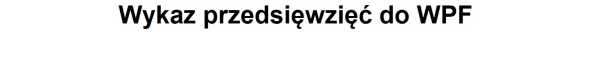 kwoty w złStrona 1 z 4Strona 3 z 4Objaśnienia
przyjętych wartości w Wieloletniej Prognozie Finansowej
Gminy Osieczna na lata 2024-2028Uchwałę w sprawie Wieloletniej Prognozy Finansowej Gminy Osieczna na lata 2024-2028
opracowano w oparciu o sprawozdania z wykonania budżetu za lata poprzednie, założenia
makroekonomiczne zawarte w wytycznych Ministra Finansów, jak również informacje
o przewidywanym wykonaniu budżetu w roku 2023 i kwotach przyjętych do uchwały
budżetowej na 2024 rok. Wieloletnią Prognozę Finansową sporządzono do roku 2028, gdyż do
tego roku planowane są przedsięwzięcia, spłaty rat zobowiązania Gminy z tytułu zaciągniętych
pożyczek w Wojewódzkim Funduszu Gospodarki Wodnej i Ochrony Środowiska w Poznaniu.Zgodnie z wytycznymi dotyczącymi stosowania jednolitych wskaźników
makroekonomicznych (aktualizacja październik 2023 r.) na lata 2024-2028 objęte Wieloletnią
Prognozą Finansową przyjęto:PKB dynamika realna: rok 2025 - 103,4%, rok 2026 - 103,1%, rok 2027 - 103,0%, rok
2028 - 102,8%CPI dynamika średnioroczna: rok 2025 - 104,1%, rok 2026 - 103,1%, lata 2027 - 2028
- 102,5%.Załącznik Nr 1 - Wieloletnia Prognoza FinansowaDochody i wydatki budżetuKonstruując Wieloletnią Prognozę Finansową przyjęto zasadę ostrożnego i realnego
planowania dochodów, zgodnie z możliwością ich wykonania, uwzględniając wykonanie
budżetu w latach 2021-2022 oraz plan budżetu na III kwartał 2023 roku. W kolumnie
wykonanie za 2023 rok uwzględniono dane wynikające z aktualnego na 31 października 2023
roku planu budżetu.Planowane dochody na rok 2024 szczegółowo omówiono w projekcie uchwały budżetowej,
dlatego też w objaśnieniach odniesiono się do lat następnych. Dochody na lata 2025-2028
oszacowano w następujący sposób:dochody podatkowe zwiększono o wskaźnik inflacji,dochody z tytułu udziałów w podatku dochodowym od osób fizycznych zaplanowano
w oparciu o wskaźnik PKB,dla dochodów z tytułu udziałów w podatku dochodowym od osób prawnych
zaplanowano w latach objętych prognozą wzrost o wskaźnik PKB,dochody z tytułu subwencji oświatowej i wyrównawczej powiększono odpowiednio
o wskaźnik inflacji,dotacje celowe z budżetu państwa powiększono o wskaźnik inflacji,pozostałe dochody bieżące zaplanowano według przewidywanego wykonania,wpływy ze sprzedaży majątku założono na lata objęte prognozą w stałej kwocie
po 100.000,00 zł na podstawie zasobów Gminy, które będą możliwe do sprzedaży.
W roku 2024 planowane dochody ze sprzedaży mienia w wysokości w wysokości
302.000,00 zł obejmują sprzedaż niezabudowanej nieruchomości w Świerczynie,
przeznaczonej pod zabudowę mieszkaniową, budynku mieszkalnego wraz
z pomieszczeniami przynależnymi, budynku gospodarczego w Osiecznej oraz raty
z tytułu sprzedaży gruntów oraz mieszkań i lokali oraz sprzedaż drewna.planowane w 2024 roku środki z Rządowego Funduszu Polski Ład: Program Inwestycji1Strategicznych na realizację zadań inwestycyjnych na zadania pn.:„Budowa stacji uzdatniania wody w miejscowości Frankowo oraz sieci
wodociągowej Frankowo-Kąkolewo” w wysokości 5.700.000,00 zł (wstępna
promesa Nr Edycja8/2023/7236/PolskiLad),„Budowa lokalnej oczyszczalni ścieków wraz z siecią kanalizacyjną obsługującą
miejscowość Drzeczkowo” w wysokości 2.646.000,00 zł (promesa Nr
Edycja3PGR/2021/4481/PolskiLad),„Budowa lokalnej oczyszczalni ścieków wraz z siecią kanalizacyjną obsługującą
miejscowość Popowo Wonieskie” w wysokości 4.465.000,00 zł (promesa Nr
Edycja2/2021/1154/PolskiLad),„Budowa lokalnej oczyszczalni ścieków wraz z siecią kanalizacyjną obsługującą
miejscowość Ziemnice” w wysokości 6.840.000,00 zł (promesa Nr
Edycja2/2021/1201/PolskiLad),„Rewitalizacja centrum Osiecznej” w wysokości 1.980.000,00 zł (wstępna promesa
Nr Edycja8/2023/7227/PolskiLad),„Przebudowa ulic dr. Bronisława Świderskiego, Bukowa, Olchowa, Klonowa,
Jaworowa, Grabowa, Osiedle Jaworowy Jar w miejscowości Osieczna” w wysokości
2.660.998,75 zł (promesa Nr 01/2021/2545/PolskiLad),planowane w 2024 roku środki z Rządowego Programu Odbudowy Zabytków na
realizację zadań inwestycyjnych na zadanie pn.: „Dotacja na kompleksowy remont
elewacji kościoła parafialnego pw. Świętej Trójcy w Osiecznej” w wysokości
980.000,00zł (wstępna promesa Nr Edycja2RPOZ/2023/6484/PolskiLad),planowane w 2024 roku środki w kwocie 2.420.000,00 zł na podstawie podpisanej
umowy Nr 2023/412/0872/DIS/BP z dnia 25 lipca 2023 roku z Ministrem Sportu
i Turystyki o dofinansowanie z budżetu Państwa zadania związanego z budową obiektu
sportowego w ramach Programu Olimpia - program budowy przyszkolnych hal
sportowych na 100-lecie pierwszych występów reprezentacji Polski na Igrzyskach
Olimpijskich pn.: „Budowa boiska wielofunkcyjnego wraz z zadaszeniem o stałej
konstrukcji przy Zespole Szkół w Kąkolewie”,planowane w 2025 roku środki z Rządowego Funduszu Polski Ład: Program Inwestycji
Strategicznych na realizację zadań inwestycyjnych na zadanie pn.: „Budowa lokalnej
oczyszczalni ścieków wraz z siecią kanalizacyjną obsługującą miejscowość Wojnowice
w wysokości 2.450.000,00 zł (wstępna promesa Nr Ecycja6PGR/2023/
3014/PolskiLad),środki z tytułu planowanego wpływu dofinansowania zewnętrznego zadania pn.:
„Budowa pumptracka w Kąkolewie” na podstawie zawartej umowy nr 02485-6935-
UM1513808/22 z dnia 17 maja 2023 roku z Zarządem Województwa Wielkopolskiego
w ramach wspierania rozwoju obszarów wiejskich z udziałem środków Europejskiego
Funduszu Rolnego na rzecz Rozwoju Obszarów Wiejskich w ramach Programu
Rozwoju Obszarów Wiejskich na lata 2014-2020 w kwocie 150.768,00 zł.Dyscyplina dokonywania wydatków wynika z konieczności zachowania polityki inwestycyjnej
Gminy i maksymalnych możliwości wykorzystania środków zewnętrznych. W Wieloletniej
Prognozie Finansowej po stronie wydatków przyjęto następujące założenia:wydatki na obsługę długu to planowane odsetki od zaciągniętych pożyczek i kredytu.
Gmina posiada zadłużenie w Wojewódzkim Funduszu Ochrony Środowiska
i Gospodarki Wodnej w Poznaniu:umowa pożyczki z 4 października 2023 roku - oprocentowanie pożyczki
w wysokości WIBOR 1Y (jednoroczny), nie mniej niż 2,5 % rocznie i nie więcej niż
4% rocznie. WIBOR 1Y (jednoroczny) na dzień 31 października 2023 r. wynosi 5,54%,2umowa pożyczki z dnia 16 listopada 2023 roku - oprocentowanie pożyczki
w wysokości WIBOR 1Y (jednoroczny), nie mniej niż 2,5 % rocznie i nie więcej niż
4% rocznie. WIBOR 1Y (jednoroczny) na dzień 31 października 2023 r. wynosi 5,54%,
Dodatkowo uwzględniono wzrost tych wydatków o wyszacowane koszty zaciągnięcia
planowanych pożyczek lub kredytów.wydatki na wynagrodzenia i składki od nich naliczane w roku 2024 zaplanowano
uwzględniając wzrost do 13%, a w latach następnych o wskaźnik inflacji,wydatki bieżące w prognozowanych latach zaplanowano według przewidywanego
wykonania,zaplanowane wydatki majątkowe wynikają z realizowanych i zaplanowanych
przedsięwzięć, jak również z możliwości budżetowych.Wynik budżetu oraz przeznaczenie nadwyżki lub sposób sfinansowanie deficytuW Wieloletniej Prognozie Finansowej w roku 2024 wynikiem budżetu jest deficyt finansowy.
Źródłem pokrycia deficytu są przychody z niewykorzystanych środków pieniężnych na
rachunku bieżącym budżetu, wynikających z rozliczenia dochodów i wydatków nimi
finansowanych związanych ze szczególnymi zasadami wykonywania budżetu określonymi w
odrębnych ustawach oraz przychody z tytułu nadwyżki z lat ubiegłych.W latach 2025-2028 zaplanowano nadwyżkę budżetową, którą planuje się przeznaczyć na
spłatę zobowiązań z tytułu zaciągniętych pożyczek i kredytów.Przychody i rozchody budżetuW roku 2024 zaplanowano przychody budżetu w kwocie 2.430.515,90 zł z przeznaczeniem na
spłatę wcześniej zaciągniętych pożyczek i kredytów na rynku krajowym oraz na pokrycie
deficytu budżetu. Natomiast ujęte rozchody budżetu w poszczególnych latach zaplanowano
w wysokości należnych do spłat rat zaciągniętych pożyczek.Dług Gminy Osieczna, w tym relacja, o której mowa w art. 243 oraz sposób sfinansowania
spłaty długuW Wieloletniej Prognozie Finansowej przedstawiono kwotę zadłużenia Gminy na koniec
każdego roku budżetowego. Planowane zadłużenie na dzień 31 grudnia 2023 roku wynosi
1.979.700,26 zł. Od roku 2024 będzie się corocznie obniżało do ostatecznej spłaty w roku 2028.
W roku 2024 spłata długu będzie pokrywana przychodami a w latach 2025-2028 nadwyżką
budżetową.Uwzględniając spłaty już pobranych pożyczek oraz pożyczek lub kredytów planowanych do
pobrania w roku 2023 Gmina całkowicie zlikwiduje zadłużenie z tego tytułu w 2028 roku.
W latach 2024-2028 prognozowane zdolności kredytowe Gminy kształtują się na wysokim
poziomie, co przy wielkości planowanego zadłużenia, daje duży margines bezpieczeństwa
finansowego. Kwoty zaplanowanych spłat wraz z kosztami obsługi w każdym z lat objętych
prognozą zapewniają spełnienie wymogów ustawy odnośnie relacji obsługi zadłużenia, tj.
indywidualnego limitu zadłużenia wynikającego z art. 243 ustawy o finansach publicznych.2. Załącznik Nr 2 - Wykaz przedsięwzięćW wykazie przedsięwzięć, występujących dotychczas w WPF, w niżej wymienionych
zadaniach zmieniają się limity wydatków, kwoty zobowiązań, nakłady finansowe lub okresy
realizacji:Dzierżawa gruntów od Nadleśnictwa,Program Gmina Przyjazna Seniorom - Ogólnopolska Karta Seniora,Dowozy uczniów do szkół podstawowych i przedszkoli z terenu Gminy Osieczna
w latach 2023-2024,Dowozy uczniów do szkół specjalnych z terenu Gminy Osieczna w latach 2023-2024,Kompleksowe przygotowanie Wniosku w ramach programu Fundusze Europejskie dla
Wielkopolski na lata 2021-2027, Działanie 6.7 Edukacja przedszkolna, podstawowa
oraz kształcenie zawodowe,Rewitalizacja centrum Osiecznej,Rozbudowa sieci wodno-kanalizacyjnej na terenie Gminy,Budowa instalacji fotowoltaicznych na terenie Gminy Osieczna,Budowa chodnika w Osiecznej wraz z towarzyszącą infrastrukturą,Modernizacja terenu za świetlicą,Budowa drogi około 200m koło zakładu Lubema w Trzebani,Budowa boiska wielofunkcyjnego wraz z zadaszeniem o stałej konstrukcji przy ZespoleSzkół w Kąkolewie,Urządzenie boiska sportowego przy świetlicy wiejskiej,Przebudowa ulic dr. Bronisława Świderskiego, Bukowa, Olchowa, Klonowa,Jaworowa, Grabowa, Osiedle Jaworowy Jar w miejscowości Osieczna.Pozostałe zadania, które będą realizowane w latach 2024-2028 nie uległy zmianie.W wykazie wprowadzono nowe zadanie, których realizacja rozpocznie się od 2024 roku:Rehabilitacja mieszkańców Gminy Osieczna na lata 2024-2026,Budowa lokalnej oczyszczalni ścieków wraz z siecią kanalizacyjną obsługującą
miejscowość Wojnowice.Ponadto wprowadzono nowe zadanie, które przewidując jako jednoroczne, rozpoczęto w roku
2023, jednak jego zakończenie ich nastąpi w roku 2024:Budowa zadaszenia przy świetlicy.W wykazie nie ujęto niżej wymienionych przedsięwzięć, których realizacja kończy się w roku
2023:Utrzymanie miejsc opieki nad dziećmi do lat 3 w Gminie Osieczna,Przebudowa ciągów komunikacyjnych na terenie Letniska w Osiecznej,Rehabilitacja mieszkańców Gminy Osieczna na lata 2021-2023,Dowozy uczniów do szkół podstawowych i przedszkoli z terenu Gminy Osieczna
w latach 2022-2023,Dowozy uczniów do szkół specjalnych z terenu Gminy Osieczna w latach 2022-2023,Strategia Rozwoju Gminy Osieczna,Zakup i sprzedaż paliwa stałego dla gospodarstw domowych,Budowa ujęcia wody na terenie Gminy Osieczna,Budowa oraz modernizacja oświetlenia ulicznego na terenie Gminy,Przebudowa ciągów komunikacyjnych na terenie Letniska w Osiecznej,Poprawa bezpieczeństwa ruchu pieszych w obszarze oddziaływania przejść dla
pieszych na terenie Gminy Osieczna,Budowa boiska sportowego za świetlicą wiejskąZagospodarowanie terenu przy świetlicy - budowa zadaszenia za świetlicą.W porównaniu do wykazu przedsięwzięć z roku 2023, w związku z ww. zmianami, uległa
zmianie numeracja poszczególnych zadań.Odstąpiono od realizacji zadania pn.: „Modernizacja pneumatycznej tłoczni ścieków
sanitarnych w Kąkolewie”, zaplanowanego na lata 2023-2024 (poz. 1.3.2.14)Wszystkie proponowane zmiany załącznika Wykaz Przedsięwzięć do WPF na lata 2024-2028
zostaną uaktualnione na najbliższej sesji w Wykazie Przedsięwzięć do WPF na lata 2023-2028.przedsięwzięcia bieżące realizowane z udziałem środków, o których mowa w art. 5 ust.
1 pkt 2 i 3 ustawy o finansach publicznychprzedsięwzięcia majątkowe realizowane z udziałem środków, o których mowa w art. 5
ust. 1 pkt 2 i 3 ustawy o finansach publicznychZadanie 1.1.2.1Nazwa zadania: „Budowa pumptracka w Kąkolewie”Cel: Poprawa jakości życia mieszkańcówOkres realizacji: 2022-2024Klasyfikacja budżetowa: 926-92601W ramach zadania planuje się wybudowanie pumptracka w celu poprawy jakości życia
mieszkańców. Realizowany on będzie poprzez budowę nowej infrastruktury sportowej -5rowerowego Placu Zabaw typu „pumptrack”’, spełniającego rolę lokalnej strefy aktywności
fizycznej. Przedsięwzięcie realizowane jest w ramach rozwoju obszarów wiejskich z udziałem
środków Europejskiego Funduszu Rolnego na rzecz Rozwoju Obszarów Wiejskich w ramach
Programu Rozwoju Obszarów Wiejskich na lata 2014-2020.pozostałe przedsięwzięcia bieżąceZadanie 1.3.1.1Nazwa zadania: „Dzierżawa gruntów od Nadleśnictwa”Cel: Zawarcie umowy dzierżawy gruntów w celu zapewnienia ciągłości działaniaOkres realizacji: 2020-2028Klasyfikacja budżetowa: 700-70005Przedsięwzięcie ma na celu zawarcie z Nadleśnictwem Karczma Borowa umowy dzierżawy
fragmentu sieci komunikacyjnej Nadleśnictwa w celu zapewnienia przez Gminę Osieczna
dojazdu mieszkańcom w ciągu drogi gminnej, grunty Skarbu Państwa.Zadanie 1.3.1.2Nazwa zadania: „Program Gmina Przyjazna Seniorom - Ogólnopolska Karta Seniora”Cel: Zaspokojenie potrzeb społecznychOkres realizacji: 2023-2025Klasyfikacja budżetowa: 853-853956W ramach zadania planuje się wydawanie kart Seniorom.Zadanie 1.3.1.3Nazwa zadania: „Dowozy uczniów do szkół podstawowych i przedszkoli z terenu Gminy
Osieczna w latach 2023-2024”Cel: Zapewnienie uczniom z terenu Gminy bezpiecznych warunków dowozu do szkół
i przedszkoliOkres realizacji: 2023-2024Klasyfikacja budżetowa: 801-80113Przedsięwzięcie związane jest z organizacją transportu dzieci z terenu Gminy do szkół
i przedszkoli w latach 2023-2024 w zakresie świadczenia usług przewozowych w komunikacji
zamkniętej polegającej na dowozie uczniów szkół podstawowych i dzieci przedszkolnych
w okresie od dnia 1 września 2023 r. do 30 czerwca 2024 r.Zadanie 1.3.1.4Nazwa zadania: „Dowozy uczniów do szkół specjalnych z terenu Gminy Osieczna w latach
2023-2024”Cel: Zapewnienie uczniom z terenu Gminy bezpiecznych warunków dowozu do szkółOkres realizacji: 2023-2024Klasyfikacja budżetowa: 801-801137Przedsięwzięcie związane jest z organizacją transportu dzieci z terenu Gminy do szkół
specjalnych w latach 2023-2024 w zakresie świadczenia usług przewozowych w komunikacji
zamkniętej polegającej na dowozie uczniów szkół w okresie od dnia 1 września 2023 r. do
30 czerwca 2024 r.Zadanie 1.3.1.5Nazwa zadania: „Zmiany planów miejscowych na terenie Gminy Osieczna”Cel: Efektywne wykorzystanie przestrzeniOkres realizacji: 2021-2024Klasyfikacja budżetowa: 710-71004Zadanie ma na celu opracowanie projektu planu zagospodarowania przestrzennego w obrębie
miejscowości Trzebania oraz fragmentu miejscowości Świerczyna.Zadanie 1.3.1.6Nazwa zadania: „Kompleksowe przygotowanie Wniosku w ramach programu Fundusze
Europejskie dla Wielkopolski na lata 2021-2027, Działanie 6.7 Edukacja przedszkolna,
podstawowa oraz kształcenie zawodowe”Cel: Poprawa dostępu do dobrej jakości edukacji przedszkolnej poprzez rozwijanie przedszkoli
Okres realizacji: 2023-2024Klasyfikacja budżetowa: 801-801958|	5	| Razem|0,00 |	5 000,00 | 110 000,00 |	115 000,00 |Zadanie ma na celu poprawę dostępu do dobrej jakości edukacji przedszkolnej poprzez
rozwijanie przedszkoli jako miejsc holistycznego rozwoju dziecka zgodnie z jego
indywidualnymi potrzebami poprzez:tworzenie i utrzymanie nowych miejsc wychowania przedszkolnego, na obszarach
występowania deficytów i potrzeb w tym zakresie;dostosowanie istniejących miejsc wychowania przedszkolnego do potrzeb dzieci
z niepełnosprawnościami;oferowanie zajęć dodatkowych, zajęć kompensacyjnych i wyrównujących szanse dzieci;rozwijanie kompetencji kadr;zwiększenie dostępu do specjalistów w zakresie wczesnej diagnozy (w tym psychologicznej,
pedagogicznej, logopedycznej, zaburzeń SI).Zadanie 1.3.1.7Nazwa zadania: „Rehabilitacja mieszkańców Gminy Osieczna na lata 2024-2026”Cel: Zahamowanie lub ograniczenie skutków procesów chorobowych dot. schorzeń układu
kostno-stawowego, mięśniowego i tkanki łącznej wśród mieszkańców Gminy OsiecznaOkres realizacji: 2024-2026Klasyfikacja budżetowa: 851-85195Przedsięwzięcie ma na celu zahamowanie lub ograniczenie skutków procesów chorobowych
dotyczących schorzeń układu kostno-stawowego, mięśniowego i tkanki łącznej wśród
mieszkańców Gminy Osieczna. Cele szczegółowe to: zmniejszenie dolegliwości bólowych
ze strony układu ruchowego po zakończeniu pełnego cyklu kompleksowej rehabilitacji,
tj. kinezyterapii i fizykoterapii ustalonych indywidualnie przez lekarza, w porównaniu do stanu
wyjściowego w oparciu o skalę wybraną przez realizatora programu, podniesienie jakości życia
i ograniczenie postępu choroby, jakości życia wybranej przez realizatora programu oraz
utrwalanie prawidłowych nawyków ruchowych u osób uczestniczących w programie.d) pozostałe przedsięwzięcia majątkoweZadanie 1.3.2.19Nazwa zadania: „Rewitalizacja centrum Osiecznej”Cel: Ożywienie przestrzenne oraz społeczno-gospodarcze centrumOkres realizacji: 2013-2024Klasyfikacja budżetowa: 600-60016Zadanie poprzez działania infrastrukturalne, urbanistyczno-architektoniczne ma na celu
wzbogacenie oferty turystycznej, zmianę estetyki centrum miasta i wpłynie na poprawę jakości
życia mieszkańców. Zadanie współfinansowane ze środków z Programu Rządowy Fundusz
Polski Ład: Program Inwestycji Strategicznych.Zadanie 1.3.2.2Nazwa zadania: „Rozbudowa sieci wodno-kanalizacyjnej na terenie Gminy”Cel: Uporządkowanie gospodarki ściekowej na terenie GminyOkres realizacji: 2021-2025Klasyfikacja budżetowa: 010-01095W ramach zadania planuje się uporządkować gospodarkę wodociągową i ściekową, poprzez m.
in. pobudowanie zbiorników sieci kanalizacyjnych w poszczególnych miejscowościach.Zadanie 1.3.2.3Nazwa zadania: „Budowa instalacji fotowoltaicznych na terenie Gminy Osieczna”Cel: Wykorzystanie odnawialnych źródeł energiiOkres realizacji: 2022-2024Klasyfikacja budżetowa: 900-9000510Zadanie ma na celu budowę instalacji fotowoltaicznych na obiektach użyteczności publicznej
stanowiących własność Gminy Osieczna.Zadanie 1.3.2.4Nazwa zadania: „Budowa lokalnej oczyszczalni ścieków wraz z siecią kanalizacyjną
obsługującą miejscowość Ziemnice”Cel: Uporządkowanie gospodarki ściekowej na terenie GminyOkres realizacji: 2022-2024Klasyfikacja budżetowa: 010-01044W ramach zadania planuje się wybudowanie jednej lokalnej oczyszczalni ścieków wraz z siecią
kanalizacji grawitacyjnej, tłocznej, przyłączy kanalizacyjnych oraz czterech przepompowni
ścieków. Zadanie współfinansowane ze środków z Programu Rządowy Fundusz Polski Ład:
Program Inwestycji Strategicznych.Zadanie 1.3.2.5Nazwa zadania: „Budowa lokalnej oczyszczalni ścieków wraz z siecią kanalizacyjną
obsługującą miejscowość Popowo Wonieskie”Cel: Uporządkowanie gospodarki ściekowej na terenie GminyOkres realizacji: 2022-2024Klasyfikacja budżetowa: 010-0104411W ramach zadania planuje się wybudowanie jednej lokalnej oczyszczalni ścieków wraz z siecią
kanalizacji grawitacyjnej, tłocznej, przyłączy kanalizacyjnych oraz jednej przepompowni
ścieków. Zadanie współfinansowane ze środków z Programu Rządowy Fundusz Polski Ład:
Program Inwestycji Strategicznych.Zadanie 1.3.2.6Nazwa zadania: „Budowa lokalnej oczyszczalni ścieków wraz z siecią kanalizacyjną
obsługującą miejscowość Drzeczkowo”Cel: Uporządkowanie gospodarki ściekowej na terenie GminyOkres realizacji: 2022-2024Klasyfikacja budżetowa: 010-01044W ramach zadania planuje się wybudowanie jednej lokalnej oczyszczalni ścieków wraz z siecią
kanalizacji grawitacyjnej, tłocznej, przyłączy kanalizacyjnych oraz czterech przepompowni
ścieków. Zadanie współfinansowane ze środków z Programu Rządowy Fundusz Polski Ład:
Program Inwestycji Strategicznych.Zadanie 1.3.2.7Nazwa zadania: „Budowa chodnika w Osiecznej wraz z towarzyszącą infrastrukturą”Cel: Poprawa infrastruktury drogowejOkres realizacji: 2022-2024Klasyfikacja budżetowa: 600-6001612W ramach zadania planuje się budowę chodnika w celu poprawienia bezpieczeństwa pieszych.Zadanie 1.3.2.9Nazwa zadania: „Modernizacja terenu za świetlicą”Cel: Zaspokojenie potrzeb społecznychOkres realizacji: 2022-2024Klasyfikacja budżetowa: 921-92109W ramach zadania planuje się modernizację terenu za świetlica wiejską w celu poprawienia
bezpieczeństwa korzystających.Zadanie 1.3.2.10Nazwa zadania: „Budowa drogi około 200m koło zakładu Lubema w Trzebani”Cel: Poprawa infrastruktury drogowejOkres realizacji: 2022-2024Klasyfikacja budżetowa: 600-6001613W ramach zadania planuje się zmianę nawierzchni z gruntowej na trylinkę.Zadanie 1.3.2.11Nazwa zadania: Udzielenie Pomocy Finansowej dla Województwa Wielkopolskiego
z przeznaczeniem na Realizację Projektu pn. „Rewitalizacja linii kolejowej nr 360 na
odcinku Gostyń - Kąkolewo” w ramach Programu Uzupełniania Lokalnej i Regionalnej
Infrastruktury Kolejowej - Kolej+ do 2029 roku”Cel: Uzupełnienie sieci kolejowej o połączenie miejscowości o populacji powyżej 10 tysięcy
osób nieposiadających dostępu do kolei. Likwidacja obszarów wykluczonych komunikacyjnie”
Okres realizacji: 2023-2028Klasyfikacja budżetowa: 600-60002Gmina Osieczna jest jednym ze współfinansujących Projekt Urzędu Marszałkowskiego
Województwa Wielkopolskiego pn.: „Rewitalizacja linii kolejowej nr 360 na odcinku Gostyń
- Kąkolewo”. W związku z tym Gmina jest zobowiązana do zapewnienia nakładów
inwestycyjnych w ramach projektu i uwzględnia wskazane przez Urząd Marszałkowski
przedsięwzięcie, które będzie realizowane w latach 2023 - 2028.Zadanie 1.3.2.12Nazwa zadania: „Budowa boiska wielofunkcyjnego wraz z zadaszeniem o stałej
konstrukcji przy Zespole Szkół w Kąkolewie”Cel: Poprawa dostępu do nowoczesnej przyszkolnej infrastruktury sportowejOkres realizacji: 2023-2024Klasyfikacja budżetowa: 801-8019514Zadanie ma na celu budowę boiska wielofunkcyjnego wraz z zadaszeniem łukowym, budowę
zaplecza sanitarno-szatniowego oraz zakup strzelnicy laserowej. Przedsięwzięcie zostanie
zrealizowane ze środków własnych oraz dotacji z budżetu Państwa w ramach Programu
Olimpia - program budowy przyszkolnych hal sportowych na 100-lecie pierwszych występów
reprezentacji Polski na Igrzyskach Olimpijskich. Program ma za zadanie realizację
cywilizacyjnej konieczności poprawy dostępu do infrastruktury sportowej, w szczególności
dzieciom. Jednocześnie umożliwi sportowy rozwój młodzieży oraz aktywność fizyczną osób
z pozostałych grup społecznych.Zadanie 1.3.2.13Nazwa zadania: „Urządzenie boiska sportowego przy świetlicy wiejskiej”Cel: Poprawa jakości życia mieszkańcówOkres realizacji: 2023-2024Klasyfikacja budżetowa: 926-92601W ramach zadania planuje się urządzenie boiska sportowego w celu poprawy jakości życia
mieszkańców.Zadanie 1.3.2.14Nazwa zadania:	„Modernizacja pneumatycznej tłoczni ścieków sanitarnychw Kąkolewie”Cel: Uporządkowanie gospodarki ściekowej na terenie GminyOkres realizacji: 2023-2024Klasyfikacja budżetowa: 010-01044Odstąpiono od realizacji zadania.Zadanie 1.3.2.15Nazwa zadania: „Budowa zadaszenia przy świetlicy”Cel: Zaspokojenie potrzeb społecznychOkres realizacji: 2023-2024Klasyfikacja budżetowa: 921-9210915W ramach zadania planuje się budowę zadaszenia przy świetlicą w celu zaspokojenia potrzeb
społecznych mieszkańców.Zadanie 1.3.2.16Nazwa zadania: „Budowa lokalnej oczyszczalni ścieków wraz z siecią kanalizacyjną
obsługującą miejscowość Wojnowice”Cel: Uporządkowanie gospodarki ściekowej na terenie GminyOkres realizacji: 2024-2025Klasyfikacja budżetowa: 010-01044W ramach zadania planuje się wybudowanie jednej lokalnej oczyszczalni ścieków wraz z siecią
kanalizacji grawitacyjnej, tłocznej, przyłączy kanalizacyjnych oraz jednej przepompowni
ścieków. Zadanie współfinansowane ze środków z Programu Rządowy Fundusz Polski Ład:
Program Inwestycji Strategicznych.Zadanie 1.3.2.17Nazwa zadania: „Przebudowa ulic dr. Bronisława Świderskiego, Bukowa, Olchowa,
Klonowa, Jaworowa, Grabowa, Osiedle Jaworowy Jar w miejscowości Osieczna”
Cel: Poprawa infrastruktury drogowejOkres realizacji: 2022-2024Klasyfikacja budżetowa: 600-6001616W ramach zadania drogi o dotychczasowej nawierzchni gruntowej otrzymają nawierzchnię
z trylinki. Zadanie współfinansowane ze środków z Programu Rządowy Fundusz Polski Ład:
Program Inwestycji Strategicznych.Zadanie 1.3.2.18Nazwa zadania: „Budowa pumptracka w Kąkolewie”Cel: Poprawa jakości życia mieszkańcówOkres realizacji: 2022-2024Klasyfikacja budżetowa: 926-92601W związku z otrzymanym dofinansowaniem zadanie uwzględniono w pkt. b) przedsięwzięcia
majątkowe realizowane z udziałem środków, o których mowa w art. 5 ust. 1 pkt 2 i 3 ustawy o
finansach publicznych - pozycja 1.1.2.1. Poniżej uwzględniono plan wydatków z czwartą cyfrą
— „0”.Plan dotyczy wydatków nieujętych w budżecie projektu.Zadanie 1.3.2.19Nazwa zadania: „Budowa pumptracka w Osiecznej”Cel: Poprawa jakości życia mieszkańcówOkres realizacji: 2022-2024Klasyfikacja budżetowa: 926-9260117W ramach zadania planuje się wybudowanie pumptracka w celu poprawy jakości życia
mieszkańców. Realizowany on będzie poprzez budowę nowej infrastruktury sportowej -
rowerowego Placu Zabaw typu „pumptrack”’, spełniającego rolę lokalnej strefy aktywności
fizycznej. Zadanie współfinansowane ze środków otrzymanych w ramach Konkursu „Rosnąca
Odporność”.Burmistrz Gminy OsiecznaOsieczna, 16.01.2024 r.18Uzasadnienie
do uchwały Nr LXI.425.2024 Rady Miejskiej Gminy Osiecznaz dnia 16 stycznia 2024 roku
w sprawie zmiany Wieloletniej Prognozy Finansowej Gminy Osieczna
na lata 2024-2028W niniejszej uchwale dokonuje się następujących zmian Uchwały Nr LIX.418.2023 Rady Miejskiej
Gminy Osieczna z dnia 21 grudnia 2023 r. w sprawie Wieloletniej Prognozy Finansowej Gminy Osieczna
na lata 2024 - 2028:1)zmiany w załączniku Nr 1 pn.: „Wieloletnia Prognoza Finansowa” dotyczą:a)roku 2024 - w związku ze zmianami do budżetu wprowadzonymi do dnia 16 stycznia br. zmienia się
wielkość dochodów i ich części składowych, wydatków i ich elementów oraz przychodów, co wpływa na
zmianę wyniku finansowego.2)w załączniku Nr 2 pn. „Wykaz przedsięwzięć do WPF” wprowadzono zadania pn.:a)„Budowa pumptrucka w Kąkolewie”,b)„Budowa pumptrucka w Osiecznej”.Przewodniczący Rady Miejskiej Gminy Osieczna                                                                                                              Roman LewickiWyszczególnienieDochody ogółem xz tego:z tego:z tego:z tego:z tego:z tego:z tego:z tego:z tego:z tego:WyszczególnienieDochody ogółem xDochody bieżące xz tego:z tego:z tego:z tego:z tego:z tego:Dochody
majątkowexw tym:w tym:WyszczególnienieDochody ogółem xDochody bieżące xdochody z tytułu
udziału we
wpływach z
podatku
dochodowego od
osób fizycznychdochody z tytułu
udziału we
wpływach z
podatku
dochodowego od
osób prawnychz subwencji ogólnejz tytułu dotacji i
środków
przeznaczonych na
cele bieżące xpozostałe dochody
bieżącew tym:Dochody
majątkowexze sprzedaży
majątkuxz tytułu dotacji oraz
środków
przeznaczonych na
inwestycjeWyszczególnienieDochody ogółem xDochody bieżące xdochody z tytułu
udziału we
wpływach z
podatku
dochodowego od
osób fizycznychdochody z tytułu
udziału we
wpływach z
podatku
dochodowego od
osób prawnychz subwencji ogólnejz tytułu dotacji i
środków
przeznaczonych na
cele bieżące xpozostałe dochody
bieżącez podatku od
nieruchomościDochody
majątkowexze sprzedaży
majątkuxz tytułu dotacji oraz
środków
przeznaczonych na
inwestycjeLp11.11.1.11.1.21.1.31.1.41.1.51.1.5.11.21.2.11.2.2202474 841 482,7546 662 560,0010 623 936,00290 749,0014 551 690,003 813 913,0017 382 272,008 700 000,0028 178 922,75302 500,0027 876 422,75202551 672 197,0049 122 197,0010 942 654,00299 471,0015 512 102,004 064 463,0018 303 507,009 274 200,002 550 000,00100 000,002 450 000,00202651 157 512,0051 057 512,0011 314 704,00309 653,0016 148 098,004 231 106,0019 053 951,009 654 442,00100 000,00100 000,000,00202752 740 295,0052 640 295,0011 665 460,00319 253,0016 648 689,004 362 270,0019 644 623,009 953 730,00100 000,0010 000,000,00202854 116 226,0054 016 226,0012 015 424,00328 830,0017 064 906,004 471 327,0020 135 739,0010 202 573,00100 000,0010 000,000,00WyszczególnienieWydatki ogółem xz tego:z tego:z tego:z tego:z tego:z tego:z tego:z tego:z tego:z tego:z tego:WyszczególnienieWydatki ogółem xWydatki bieżące xw tym:w tym:w tym:w tym:w tym:w tym:w tym:Wydatki majątkowe xw tym:w tym:WyszczególnienieWydatki ogółem xWydatki bieżące xna wynagrodzenia i
składki od nich
naliczanez tytułu poręczeń i
gwarancji xw tym:gwarancje i
poręczenia
podlegające
wyłączeniu z limitu
spłaty zobowiązań, o
którym mowa w art.243 ustawyxwydatki na obsługę
długu xodsetki i dyskonto
podlegające
wyłączeniu z limitu
spłaty zobowiązań, o
którym mowa w art.243 ustawy, w
terminie nie
dłuższym niż 90 dni
po zakończeniu
programu, projektu
lub zadania i
otrzymaniu
refundacji z tych
środków (bez
odsetek i dyskonta
od zobowiązań na
wkład krajowy) xw tym:odsetki i dyskonto
podlegające
wyłączeniu z limitu
spłaty zobowiązań, o
którym mowa w art.
243 ustawy, z tytułuzobowiązań
zaciągniętych na
wkład krajowy xpozostałe odsetki i
dyskonto
podlegające
wyłączeniu z limitu
spłaty zobowiązań, o
którym mowa w art.243 ustawyxWydatki majątkowe xInwestycje i zakupy
inwestycyjne, o
których mowa w art.236 ust. 4 pkt 1
ustawyw tym:wydatki o
charakterze
dotacyjnym na
inwestycje i zakupy
inwestycyjneLp22.12.1.12.1.22.1.2.12.1.32.1.3.12.1.3.22.1.3.32.22.2.12.2.1.1202476 944 366,2140 280 117,9421 421 257,020,000,0090 000,000,000,000,0036 664 248,2735 964 248,271 443 942,00202551 344 564,5641 394 564,5622 854 085,000,000,0085 000,000,000,000,009 950 000,009 950 000,000,00202650 829 879,5642 329 879,5623 791 102,000,000,0067 000,000,000,000,008 500 000,008 500 000,000,00202752 412 662,6143 312 662,6124 528 627,000,000,0050 000,000,000,000,009 100 000,009 100 000,000,00202853 447 055,4543 947 055,4525 141 842,000,000,0024 000,000,000,000,009 500 000,009 500 000,000,00WyszczególnienieWynik budżetu xw tym:Kwota
prognozowanej
nadwyżki budżetu
przeznaczana na
spłatę kredytów,
pożyczek i wykup
papierówwartościowychPrzychody budżetu xz tego:z tego:z tego:z tego:z tego:z tego:WyszczególnienieWynik budżetu xw tym:Kwota
prognozowanej
nadwyżki budżetu
przeznaczana na
spłatę kredytów,
pożyczek i wykup
papierówwartościowychPrzychody budżetu xKredyty, pożyczki,
emisja papierów
wartościowych xw tym:na pokrycie deficytu
budżetu xNadwyżka
budżetowa z lat
ubiegłych x 6)w tym:na pokrycie deficytu
budżetu xWolne środki, o
których mowa w art.217 ust. 2 pkt 6
ustawy xw tym:na pokrycie deficytu
budżetu xLp33.144.14.1.14.24.2.14.34.3.12024-2 102 883,460,002 430 515,900,000,002 430 515,902 102 883,460,000,002025327 632,44327 632,440,000,000,000,000,000,000,002026327 632,44327 632,440,000,000,000,000,000,000,002027327 632,39327 632,390,000,000,000,000,000,000,002028669 170,55669 170,550,000,000,000,000,000,000,00Wyszczególnieniez tego:z tego:z tego:z tego:Rozchody budżetu xz tego:z tego:z tego:z tego:WyszczególnienieSpłaty udzielonych
pożyczek w latach
ubiegłych xw tym:na pokrycie deficytu
budżetu xInne przychody
niezwiązane z
zaciągnięciem
długu x 7)w tym:na pokrycie deficytu
budżetu xRozchody budżetu xSpłaty rat
kapitałowych
kredytów i pożyczek
oraz wykup papierów
wartościowych xw tym:w tym:w tym:WyszczególnienieSpłaty udzielonych
pożyczek w latach
ubiegłych xw tym:na pokrycie deficytu
budżetu xInne przychody
niezwiązane z
zaciągnięciem
długu x 7)w tym:na pokrycie deficytu
budżetu xRozchody budżetu xSpłaty rat
kapitałowych
kredytów i pożyczek
oraz wykup papierów
wartościowych xłączna kwota
przypadających na
dany rok kwot
ustawowych
wyłączeń z limitu
spłaty zobowiązań xz tego:z tego:WyszczególnienieSpłaty udzielonych
pożyczek w latach
ubiegłych xw tym:na pokrycie deficytu
budżetu xInne przychody
niezwiązane z
zaciągnięciem
długu x 7)w tym:na pokrycie deficytu
budżetu xRozchody budżetu xSpłaty rat
kapitałowych
kredytów i pożyczek
oraz wykup papierów
wartościowych xłączna kwota
przypadających na
dany rok kwot
ustawowych
wyłączeń z limitu
spłaty zobowiązań xkwota
przypadających na
dany rok kwot
wyłączeń
określonych w art.
243 ust. 3 ustawy xkwota
przypadających na
dany rok kwot
wyłączeń
określonych w art.
243 ust. 3a ustawy xLp4.44.4.14.54.5.155.15.1.15.1.1.15.1.1.220240,000,000,000,00327 632,44327 632,440,000,000,0020250,000,000,000,00327 632,44327 632,440,000,000,0020260,000,000,000,00327 632,44327 632,440,000,000,0020270,000,000,000,00327 632,39327 632,390,000,000,0020280,000,000,000,00669 170,55669 170,550,000,000,00WyszczególnienieRozchody budżetu, z tego:Rozchody budżetu, z tego:Rozchody budżetu, z tego:Rozchody budżetu, z tego:Rozchody budżetu, z tego:Rozchody budżetu, z tego:Kwota długu xw tym:kwota długu, którego
planowana spłata
dokona się z
wydatków xRelacja zrównoważenia wydatków bieżących, o której
mowa w art. 242 ustawyRelacja zrównoważenia wydatków bieżących, o której
mowa w art. 242 ustawyWyszczególnieniełączna kwota przypadających na dany rok kwot ustawowych wyłączeń z limitu spłaty zobowiązań, z tego:łączna kwota przypadających na dany rok kwot ustawowych wyłączeń z limitu spłaty zobowiązań, z tego:łączna kwota przypadających na dany rok kwot ustawowych wyłączeń z limitu spłaty zobowiązań, z tego:łączna kwota przypadających na dany rok kwot ustawowych wyłączeń z limitu spłaty zobowiązań, z tego:łączna kwota przypadających na dany rok kwot ustawowych wyłączeń z limitu spłaty zobowiązań, z tego:Inne rozchody
niezwiązane ze
spłatą długu xKwota długu xw tym:kwota długu, którego
planowana spłata
dokona się z
wydatków xRóżnica między
dochodami
bieżącymi a
wydatkami
bieżącymi xRóżnica między
dochodami
bieżącymi,
skorygowanymi o
środki®^ a wydatkami
bieżącymi xWyszczególnieniekwota wyłączeń z
tytułu wcześniejszej
spłaty zobowiązań,
określonych w art.
243 ust. 3b ustawyśrodkami nowego
zobowiązaniaz tego:wolnymi środkami, o
których mowa w art.
217 ust. 2 pkt 6
ustawyinnymi środkamikwota
przypadających na
dany rok kwot
pozostałych
ustawowych
wyłączeń z limitu
spłaty zobowiązańxInne rozchody
niezwiązane ze
spłatą długu xKwota długu xw tym:kwota długu, którego
planowana spłata
dokona się z
wydatków xRóżnica między
dochodami
bieżącymi a
wydatkami
bieżącymi xRóżnica między
dochodami
bieżącymi,
skorygowanymi o
środki®^ a wydatkami
bieżącymi xLp5.1.1.35.1.1.3.15.1.1.3.25.1.1.3.35.1.1.45.266.17.17.220240,000,000,000,000,000,001 652 067,820,006 382 442,068 812 957,962025xxxx0,000,001 324 435,380,007 727 632,447 727 632,442026xxxx0,000,00996 802,940,008 727 632,448 727 632,442027xxxx0,000,00669 170,550,009 327 632,399 327 632,392028xxxx0,000,000,000,0010 069 170,5510 069 170,55WyszczególnienieRelacja określona po
lewej stronie
nierówności we
wzorze, o którym
mowa w art. 243 ust.1 ustawy (po
uwzględnieniu
zobowiązań związku
współtworzonego
przez jednostkę
samorządu
terytorialnego oraz
po uwzględnieniu
ustawowych
wyłączeń
przypadających na
dany rok)xWsRelacja określona po prawej stronie
nierówności we wzorze, o którym mowa w
art. 243 ust. 1 ustawy, ustalona dla danego
roku (wskaźnik jednoroczny) xWsRelacja określona po prawej stronie
nierówności we wzorze, o którym mowa w
art. 243 ust. 1 ustawy, ustalona dla danego
roku (wskaźnik jednoroczny) xkaźnik spłaty zobowią;Dopuszczalny limit
spłaty zobowiązań
określony po prawej
stronie nierówności
we wzorze, o którym
mowa w art. 243
ustawy, po
uwzględnieniu
ustawowych
wyłączeń, obliczony
w oparciu o plan 3
kwartału roku
poprzedzającego
pierwszy rok
prognozy (wskaźnik
ustalony w oparciu o
średnią
arytmetyczną z
poprzednich lat)xzańDopuszczalny limit
spłaty zobowiązań
określony po prawej
stronie nierówności
we wzorze, o którym
mowa w art. 243
ustawy, po
uwzględnieniu
ustawowych
wyłączeń, obliczony
w oparciu o
wykonanie roku
poprzedzającego
pierwszy rok
prognozy (wskaźnik
ustalony w oparciu o
średnią
arytmetyczną z
poprzednich lat)xInformacja o
spełnieniu wskaźnika
spłaty zobowiązań
określonego w art.243 ustawy, po
uwzględnieniu
zobowiązań związku
współtworzonego
przez jednostkę
samorządu
terytorialnego oraz
po uwzględnieniu
ustawowych
wyłączeń,
obliczonego w
oparciu o plan 3
kwartałów roku
poprzedzającego rok
budżetowyxInformacja o
spełnieniu wskaźnika
spłaty zobowiązań
określonego w art.243 ustawy, po
uwzględnieniu
zobowiązań związku
współtworzonego
przez jednostkę
samorządu
terytorialnego oraz
po uwzględnieniu
ustawowych
wyłączeń,
obliczonego w
oparciu o wykonanie
roku
poprzedzającego rok
budżetowyxLp8.18.28.28.38.3.18.48.4.120240,97%15,11%15,81%30,79%30,81%TAKTAK20250,92%17,34%x28,80%28,82%TAKTAK20260,84%18,78%x25,88%25,89%TAKTAK20270,78%19,42%x24,20%24,21%TAKTAK20281,40%20,37%x22,21%22,23%TAKTAKWyszczególnienieFinansowanie programów, projektów lub zadań realizowanych z udziałem środków, o których mowa w art. 5 ust. 1 pkt 2 i 3 ustawyFinansowanie programów, projektów lub zadań realizowanych z udziałem środków, o których mowa w art. 5 ust. 1 pkt 2 i 3 ustawyFinansowanie programów, projektów lub zadań realizowanych z udziałem środków, o których mowa w art. 5 ust. 1 pkt 2 i 3 ustawyFinansowanie programów, projektów lub zadań realizowanych z udziałem środków, o których mowa w art. 5 ust. 1 pkt 2 i 3 ustawyFinansowanie programów, projektów lub zadań realizowanych z udziałem środków, o których mowa w art. 5 ust. 1 pkt 2 i 3 ustawyFinansowanie programów, projektów lub zadań realizowanych z udziałem środków, o których mowa w art. 5 ust. 1 pkt 2 i 3 ustawyFinansowanie programów, projektów lub zadań realizowanych z udziałem środków, o których mowa w art. 5 ust. 1 pkt 2 i 3 ustawyFinansowanie programów, projektów lub zadań realizowanych z udziałem środków, o których mowa w art. 5 ust. 1 pkt 2 i 3 ustawyFinansowanie programów, projektów lub zadań realizowanych z udziałem środków, o których mowa w art. 5 ust. 1 pkt 2 i 3 ustawyWyszczególnienieDochody bieżące na
programy, projekty
lub zadania
finansowane z
udziałem środków, o
których mowa w art.5 ust. 1 pkt 2 i 3
ustawy xw tym:w tym:Dochody
majątkowe na
programy, projekty
lub zadania
finansowane z
udziałem środków,
o których mowa w
art. 5 ust. 1 pkt 2 i
3 ustawyw tym:w tym:Wydatki bieżące na
programy, projekty
lub zadania
finansowane z
udziałem środków, o
których mowa w art.5 ust. 1 pkt 2 i 3
ustawy xw tym:w tym:WyszczególnienieDochody bieżące na
programy, projekty
lub zadania
finansowane z
udziałem środków, o
których mowa w art.5 ust. 1 pkt 2 i 3
ustawy xDotacje i środki o
charakterze
bieżącym na
realizację programu,
projektu lub zadania
finansowanego z
udziałem środków, o
których mowa w art.5 ust. 1 pkt 2
ustawyxw tym:Dochody
majątkowe na
programy, projekty
lub zadania
finansowane z
udziałem środków,
o których mowa w
art. 5 ust. 1 pkt 2 i
3 ustawyDochody
majątkowe na
programy, projekty
lub zadania
finansowane z
udziałem środków,
o których mowa w
art. 5 ust. 1 pkt 2
ustawyw tym:Wydatki bieżące na
programy, projekty
lub zadania
finansowane z
udziałem środków, o
których mowa w art.5 ust. 1 pkt 2 i 3
ustawy xWydatki bieżące na
programy, projekty
lub zadania
finansowane z
udziałem środków, o
których mowa w art.5 ust. 1 pkt 2
ustawyxw tym:WyszczególnienieDochody bieżące na
programy, projekty
lub zadania
finansowane z
udziałem środków, o
których mowa w art.5 ust. 1 pkt 2 i 3
ustawy xDotacje i środki o
charakterze
bieżącym na
realizację programu,
projektu lub zadania
finansowanego z
udziałem środków, o
których mowa w art.5 ust. 1 pkt 2
ustawyxśrodki określone w
art. 5 ust. 1 pkt 2
ustawyDochody
majątkowe na
programy, projekty
lub zadania
finansowane z
udziałem środków,
o których mowa w
art. 5 ust. 1 pkt 2 i
3 ustawyDochody
majątkowe na
programy, projekty
lub zadania
finansowane z
udziałem środków,
o których mowa w
art. 5 ust. 1 pkt 2
ustawyśrodki określone w
art. 5 ust. 1 pkt 2
ustawyWydatki bieżące na
programy, projekty
lub zadania
finansowane z
udziałem środków, o
których mowa w art.5 ust. 1 pkt 2 i 3
ustawy xWydatki bieżące na
programy, projekty
lub zadania
finansowane z
udziałem środków, o
których mowa w art.5 ust. 1 pkt 2
ustawyxfinansowane
środkami
określonymi w art.5 ust. 1 pkt 2
ustawyLp9.19.1.19.1.1.19.29.2.19.2.1.19.39.3.19.3.1.120240,000,000,00150 768,00150 768,00150 768,000,000,000,0020250,000,000,000,000,000,000,000,000,0020260,000,000,000,000,000,000,000,000,0020270,000,000,000,000,000,000,000,000,0020280,000,000,000,000,000,000,000,000,00WyszczególnienieInformacje uzupełniające o wybranych kategoriach finansowychInformacje uzupełniające o wybranych kategoriach finansowychInformacje uzupełniające o wybranych kategoriach finansowychInformacje uzupełniające o wybranych kategoriach finansowychInformacje uzupełniające o wybranych kategoriach finansowychInformacje uzupełniające o wybranych kategoriach finansowychInformacje uzupełniające o wybranych kategoriach finansowychWyszczególnienieWydatki majątkowe
na programy,
projekty lub
zadania
finansowane z
udziałem środków,
o których mowa w
art. 5 ust. 1 pkt 2 i
3 ustawyw tym:w tym:Wydatki objęte
limitem, o którym
mowa w art. 226
ust. 3 pkt 4 ustawyz tego:z tego:Wydatki bieżące na
pokrycie ujemnego
wyniku
finansowego
samodzielnego
publicznego
zakładu opieki
zdrowotnejWydatki na spłatę
zobowiązań
przejmowanych w
związku z
likwidacją lub
przekształceniem
samodzielnego
publicznego
zakładu opieki
zdrowotnejKwota zobowiązań
związku
współtworzonego
przez jednostkę
samorządu
terytorialnego
przypadających do
spłaty w danym roku
budżetowym,
podlegająca
doliczeniu zgodnie z
art. 244 ustawyxKwota zobowiązań
wynikających z
przejęcia przez
jednostkę
samorządu
terytorialnego
zobowiązań po
likwidowanych i
przekształcanych
samorządowych
osobach prawnychWyszczególnienieWydatki majątkowe
na programy,
projekty lub
zadania
finansowane z
udziałem środków,
o których mowa w
art. 5 ust. 1 pkt 2 i
3 ustawyWydatki majątkowe
na programy,
projekty lub
zadania
finansowane z
udziałem środków,
o których mowa w
art. 5 ust. 1 pkt 2
ustawyw tym:Wydatki objęte
limitem, o którym
mowa w art. 226
ust. 3 pkt 4 ustawybieżącemajątkoweWydatki bieżące na
pokrycie ujemnego
wyniku
finansowego
samodzielnego
publicznego
zakładu opieki
zdrowotnejWydatki na spłatę
zobowiązań
przejmowanych w
związku z
likwidacją lub
przekształceniem
samodzielnego
publicznego
zakładu opieki
zdrowotnejKwota zobowiązań
związku
współtworzonego
przez jednostkę
samorządu
terytorialnego
przypadających do
spłaty w danym roku
budżetowym,
podlegająca
doliczeniu zgodnie z
art. 244 ustawyxKwota zobowiązań
wynikających z
przejęcia przez
jednostkę
samorządu
terytorialnego
zobowiązań po
likwidowanych i
przekształcanych
samorządowych
osobach prawnychWyszczególnienieWydatki majątkowe
na programy,
projekty lub
zadania
finansowane z
udziałem środków,
o których mowa w
art. 5 ust. 1 pkt 2 i
3 ustawyWydatki majątkowe
na programy,
projekty lub
zadania
finansowane z
udziałem środków,
o których mowa w
art. 5 ust. 1 pkt 2
ustawyfinansowane
środkami
określonymi w art.5 ust. 1 pkt 2
ustawyWydatki objęte
limitem, o którym
mowa w art. 226
ust. 3 pkt 4 ustawybieżącemajątkoweWydatki bieżące na
pokrycie ujemnego
wyniku
finansowego
samodzielnego
publicznego
zakładu opieki
zdrowotnejWydatki na spłatę
zobowiązań
przejmowanych w
związku z
likwidacją lub
przekształceniem
samodzielnego
publicznego
zakładu opieki
zdrowotnejKwota zobowiązań
związku
współtworzonego
przez jednostkę
samorządu
terytorialnego
przypadających do
spłaty w danym roku
budżetowym,
podlegająca
doliczeniu zgodnie z
art. 244 ustawyxKwota zobowiązań
wynikających z
przejęcia przez
jednostkę
samorządu
terytorialnego
zobowiązań po
likwidowanych i
przekształcanych
samorządowych
osobach prawnychLp9.49.4.19.4.1.110.110.1.110.1.210.210.310.410.52024340 768,00340 768,00150 768,0027 132 723,551 041 625,0026 091 098,550,000,000,000,0020250,000,000,003 662 804,00109 000,003 553 804,000,000,000,000,0020260,000,000,00122 653,00106 200,0016 453,000,000,000,000,0020270,000,000,00488 744,007 400,00481 344,000,000,000,000,0020280,000,000,00487 868,008 600,00479 268,000,000,000,000,00WyszczególnienieInformacje uzupełniające o wybranych kategoriach finansowychInformacje uzupełniające o wybranych kategoriach finansowychInformacje uzupełniające o wybranych kategoriach finansowychInformacje uzupełniające o wybranych kategoriach finansowychInformacje uzupełniające o wybranych kategoriach finansowychInformacje uzupełniające o wybranych kategoriach finansowychInformacje uzupełniające o wybranych kategoriach finansowychInformacje uzupełniające o wybranych kategoriach finansowychInformacje uzupełniające o wybranych kategoriach finansowychInformacje uzupełniające o wybranych kategoriach finansowychInformacje uzupełniające o wybranych kategoriach finansowychWyszczególnienieSpłaty, o których
mowa w poz. 5.1,
wynikające
wyłącznie z tytułu
zobowiązań już
zaciągniętych xWydatki
zmniejszające dług xspłata zobowiązań
wymagalnych z lat
poprzednich, innych
niż w poz. 10.7.3 xspłata zobowiązań
zaliczanych do tytułu
dłużnego - kredyt i
pożyczka xw tym:w tym:w tym:w tym:wypłaty z tytułu
wymagalnych
poręczeń i gwarancji
XKwota
wzrostu(+)/spadku(-)
kwoty długu
wynikająca z
operacji
niekasowych (m.in.
umorzenia, różnice
kursowe)Wcześniejsza
spłata zobowiązań,
wyłączona z limitu
spłaty zobowiązań,
dokonywana w
formie wydatków
budżetowychWykup papierów
wartościowych,
spłaty rat kredytów i
pożyczek wraz z
należnymi odsetkami
i dyskontem,
odpowiednio
emitowanych lub
zaciągniętych do
równowartości kwoty
ubytku w
wykonanych
dochodach jednostki
samorządu
terytorialnego
będącego skutkiem
wystąpienia
COVID-19XWydatki bieżące
podlegające
ustawowemu
wyłączeniu z limitu
spłaty zobowiązań®^WyszczególnienieSpłaty, o których
mowa w poz. 5.1,
wynikające
wyłącznie z tytułu
zobowiązań już
zaciągniętych xWydatki
zmniejszające dług xspłata zobowiązań
wymagalnych z lat
poprzednich, innych
niż w poz. 10.7.3 xspłata zobowiązań
zaliczanych do tytułu
dłużnego - kredyt i
pożyczka xzobowiązań
zaciągniętych po
dniu 1 stycznia 2019
r.xw tym:dokonywana w
formie wydatku
bieżącego xwypłaty z tytułu
wymagalnych
poręczeń i gwarancji
XKwota
wzrostu(+)/spadku(-)
kwoty długu
wynikająca z
operacji
niekasowych (m.in.
umorzenia, różnice
kursowe)Wcześniejsza
spłata zobowiązań,
wyłączona z limitu
spłaty zobowiązań,
dokonywana w
formie wydatków
budżetowychWykup papierów
wartościowych,
spłaty rat kredytów i
pożyczek wraz z
należnymi odsetkami
i dyskontem,
odpowiednio
emitowanych lub
zaciągniętych do
równowartości kwoty
ubytku w
wykonanych
dochodach jednostki
samorządu
terytorialnego
będącego skutkiem
wystąpienia
COVID-19XWydatki bieżące
podlegające
ustawowemu
wyłączeniu z limitu
spłaty zobowiązań®^Lp10.610.710.7.110.7.210.7.2.110.7.2.1.110.7.310.810.910.1010.112024327 632,440,000,000,000,000,000,000,000,000,000,002025327 632,440,000,000,000,000,000,000,00x0,000,002026327 632,440,000,000,000,000,000,000,00x0,000,002027327 632,390,000,000,000,000,000,000,00x0,000,002028669 170,550,000,000,000,000,000,000,00x0,000,00L.p.Nazwa i celJednostka
odpowiedzialna lub
koordynującaOkres realizacjiOkres realizacjiŁączne nakłady
finansoweLimit 2024Limit 2025Limit 2026Limit 2027Limit 2028L.p.Nazwa i celJednostka
odpowiedzialna lub
koordynującaOdDoŁączne nakłady
finansoweLimit 2024Limit 2025Limit 2026Limit 2027Limit 20281Wydatki na przedsięwzięcia-ogółem (1.1 + 1.2+1.3)Wydatki na przedsięwzięcia-ogółem (1.1 + 1.2+1.3)Wydatki na przedsięwzięcia-ogółem (1.1 + 1.2+1.3)Wydatki na przedsięwzięcia-ogółem (1.1 + 1.2+1.3)50 433 587,0927 132 723,553 662 804,00122 653,00488 744,00487 868,001.a- wydatki bieżące- wydatki bieżące- wydatki bieżące- wydatki bieżące1 901 021,031 041 625,00109 000,00106 200,007 400,008 600,001.b- wydatki majątkowe- wydatki majątkowe- wydatki majątkowe- wydatki majątkowe48 532 566,0626 091 098,553 553 804,0016 453,00481 344,00479 268,001.1Wydatki na programy, projekty lub zadania związane z programami realizowanymi z udziałem środków, o których mowa
w art.5 ust.1 pkt 2 i 3 ustawy z dnia 27 sierpnia 2009.r. o finansach publicznych (Dz.U.Nr 157, poz.1240,z późn.zm.), z
tego:Wydatki na programy, projekty lub zadania związane z programami realizowanymi z udziałem środków, o których mowa
w art.5 ust.1 pkt 2 i 3 ustawy z dnia 27 sierpnia 2009.r. o finansach publicznych (Dz.U.Nr 157, poz.1240,z późn.zm.), z
tego:Wydatki na programy, projekty lub zadania związane z programami realizowanymi z udziałem środków, o których mowa
w art.5 ust.1 pkt 2 i 3 ustawy z dnia 27 sierpnia 2009.r. o finansach publicznych (Dz.U.Nr 157, poz.1240,z późn.zm.), z
tego:Wydatki na programy, projekty lub zadania związane z programami realizowanymi z udziałem środków, o których mowa
w art.5 ust.1 pkt 2 i 3 ustawy z dnia 27 sierpnia 2009.r. o finansach publicznych (Dz.U.Nr 157, poz.1240,z późn.zm.), z
tego:681 536,00340 768,000,000,000,000,001.1.1- wydatki bieżące- wydatki bieżące- wydatki bieżące- wydatki bieżące0,000,000,000,000,000,001.1.2- wydatki majątkowe- wydatki majątkowe- wydatki majątkowe- wydatki majątkowe681 536,00340 768,000,000,000,000,001.1.2.1Budowa pumptracka w Kąkolewie - Poprawa jakości życia
mieszkańcówURZĄD GMINY20222024681 536,00340 768,000,000,000,000,001.2Wydatki na programy, projekty lub zadania związane z umowami partnerstwa publiczno-prywatnego, z tego:Wydatki na programy, projekty lub zadania związane z umowami partnerstwa publiczno-prywatnego, z tego:Wydatki na programy, projekty lub zadania związane z umowami partnerstwa publiczno-prywatnego, z tego:Wydatki na programy, projekty lub zadania związane z umowami partnerstwa publiczno-prywatnego, z tego:0,000,000,000,000,000,001.2.1- wydatki bieżące- wydatki bieżące- wydatki bieżące- wydatki bieżące0,000,000,000,000,000,001.2.2- wydatki majątkowe- wydatki majątkowe- wydatki majątkowe- wydatki majątkowe0,000,000,000,000,000,001.3Wydatki na programy, projekty lub zadania pozostałe (inne niż wymienione w pkt 1.1 i 1.2),z tegoWydatki na programy, projekty lub zadania pozostałe (inne niż wymienione w pkt 1.1 i 1.2),z tegoWydatki na programy, projekty lub zadania pozostałe (inne niż wymienione w pkt 1.1 i 1.2),z tegoWydatki na programy, projekty lub zadania pozostałe (inne niż wymienione w pkt 1.1 i 1.2),z tego49 752 051,0926 791 955,553 662 804,00122 653,00488 744,00487 868,001.3.1- wydatki bieżące- wydatki bieżące- wydatki bieżące- wydatki bieżące1 901 021,031 041 625,00109 000,00106 200,007 400,008 600,001.3.1.1Dzierżawa gruntów od Nadleśnictwa - Zawarcie umowy dzierżawy
gruntów w celu zapewnienia ciągłości działaniaURZĄD GMINY2020202837 496,033 800,005 000,006 200,007 400,008 600,001.3.1.2Program Gmina Przyjazna Seniorom - Ogólnopolska Karta Seniora -
Zaspokojenie potrzeb społecznychURZĄD GMINY2023202515 500,004 000,004 000,000,000,000,001.3.1.3Dowozy uczniów do szkół podstawowych i przedszkoli z terenu Gminy
Osieczna w latach 2023-2024 - Zapewnienie uczniom z terenu Gminy
bezpiecznych warunków dowozu do szkół i przedszkoliURZĄD GMINY20232024900 000,00540 000,000,000,000,000,001.3.1.4Dowozy uczniów do szkół specjalnych z terenu Gminy Osieczna w
latach 2023-2024 - Zapewnienie uczniom z terenu Gminy
bezpiecznych warunków dowozu do szkół i przedszkoliURZĄD GMINY20232024450 000,00250 000,000,000,000,000,001.3.1.5Zmiany planów miejscowych na terenie Gminy Osieczna - Efektywne
wykorzystanie przestrzeniURZĄD GMINY2021202483 025,0033 825,000,000,000,000,001.3.1.6Kompleksowe przygotowanie Wniosku w ramach programu Fundusze
Europejskie dla Wielkopolski na lata 2021-2027, Działanie 6.7
Edukacja przedszkolna, podstawowa oraz kształcenie zawodowe. -
Poprawa dostępu do dobrej jakości edukacji przedszkolnej poprzez
rozwijanie przedszkoliURZĄD GMINY20232024115 000,00110 000,000,000,000,000,001.3.1.7Rehabilitacja mieszkańców Gminy Osieczna na lata 2024-2026 -
Zahamowanie lub ograniczenie skutków procesów chorobowych dot.
schorzeń układu kostno-stawowego, mięśniowego i tkanki łącznej
wśród mieszkańców Gminy OsiecznaURZĄD GMINY20242026300 000,00100 000,00100 000,00100 000,000,000,001.3.2- wydatki majątkowe- wydatki majątkowe- wydatki majątkowe- wydatki majątkowe47 851 030,0625 750 330,553 553 804,0016 453,00481 344,00479 268,001.3.2.1Rewitalizacja centrum Osiecznej - Ożywienie przestrzenne oraz
społeczno-gospodarcze centrumURZĄD MIASTA I
GMINY201320246 350 398,422 200 000,000,000,000,000,00L.p.Limit
zobowiązań118 350 741,911.a566 561,001.b17 784 180,911.1340 768,001.1.10,001.1.2340 768,001.1.2.1340 768,001.20,001.2.10,001.2.20,001.318 009 973,911.3.1566 561,001.3.1.131 000,001.3.1.2620,001.3.1.3118 744,001.3.1.465 822,001.3.1.515 375,001.3.1.635 000,001.3.1.7300 000,001.3.217 443 412,911.3.2.12 200 000,00L.p.Nazwa i celJednostka
odpowiedzialna lub
koordynującaOkres realizacjiOkres realizacjiŁączne nakłady
finansoweLimit 2024Limit 2025Limit 2026Limit 2027Limit 2028L.p.Nazwa i celJednostka
odpowiedzialna lub
koordynującaOdDoŁączne nakłady
finansoweLimit 2024Limit 2025Limit 2026Limit 2027Limit 20281.3.2.2Rozbudowa sieci wodno-kanalizacyjnej na terenie Gminy -
Uporządkowanie gospodarki ściekowej na terenie GminyURZĄD GMINY202120252 178 679,50200 000,001 000 000,000,000,000,001.3.2.3Budowa instalacji fotowoltaicznych na terenie Gminy Osieczna -
Wykorzystanie odnawialnych źródeł energiiURZĄD GMINY20222024353 160,00200 000,000,000,000,000,001.3.2.4Budowa lokalnej oczyszczalni ścieków wraz z siecią kanalizacyjną
obsługującą miejscowość Ziemnice - Uporządkowanie gospodarki
ściekowej na terenie GminyURZĄD GMINY202220248 455 000,006 915 000,000,000,000,000,001.3.2.5Budowa lokalnej oczyszczalni ścieków wraz z siecią kanalizacyjną
obsługującą miejscowość Popowo Wonieskie - Uporządkowanie
gospodarki ściekowej na terenie GminyURZĄD GMINY202220248 162 500,004 535 000,000,000,000,000,001.3.2.6Budowa lokalnej oczyszczalni ścieków wraz z siecią kanalizacyjną
obsługującą miejscowość Drzeczkowo - Uporządkowanie gospodarki
ściekowej na terenie GminyURZĄD GMINY202220244 300 000,002 686 000,000,000,000,000,001.3.2.7Budowa chodnika w Osiecznej wraz z towarzyszącą infrastrukturą -
Poprawa infrastruktury drogowejURZĄD GMINY20222024254 800,00200 000,000,000,000,000,001.3.2.9Modernizacja terenu za świetlicą - Zaspokojenie potrzeb społecznychURZĄD GMINY2022202456 057,4320 000,000,000,000,000,001.3.2.10Budowa drogi około 200m koło zakładu Lubema w Trzebani - Poprawa
infrastruktury drogowejURZĄD GMINY2022202441 153,2015 389,660,000,000,000,001.3.2.11Udzielenie Pomocy Finansowej dla Województwa Wielkopolskiego z
przeznaczeniem na Realizację Projektu pn. „Rewitalizacja linii
kolejowej nr 360 na odcinku Gostyń - Kąkolewo" w ramach Programu
Uzupełniania Lokalnej i Regionalnej Infrastruktury Kolejowej - Kolej+ do
2029 roku. - Uzupełnienie sieci kolejowej o połączenie miejscowości o
populacji powyżej 10 tysięcy osób nieposiadających dostępu do kolei.
Likwidacja obszarów wykluczonych komunikacyjnie.URZĄD GMINY202320281 010 837,0015 942,003 804,0016 453,00481 344,00479 268,001.3.2.12Budowa boiska wielofunkcyjnego wraz z zadaszeniem o stałej
konstrukcji przy Zespole Szkół w Kąkolewie - Poprawa dostępu do
nowoczesnej przyszkolnej infrastruktury sportowejURZĄD GMINY202320243 777 003,003 627 003,000,000,000,000,001.3.2.13Urządzenie boiska sportowego przy świetlicy wiejskiej - Poprawa
jakości życia mieszkańcówURZĄD GMINY2023202438 483,8618 527,380,000,000,000,001.3.2.14Modernizacja pneumatycznej tłoczni ścieków sanitarnych w Kąkolewie
- Uporządkowanie gospodarki ściekowej na terenie GminyURZĄD GMINY202320240,000,000,000,000,000,001.3.2.15Budowa zadaszenia przy świetlicy - Zaspokojenie potrzeb społecznychURZĄD GMINY2023202419 378,4816 852,260,000,000,000,001.3.2.16Budowa lokalnej oczyszczalni ścieków wraz z siecią kanalizacyjną
obsługującą miejscowość Wojnowice - Uporządkowanie gospodarki
ściekowej na terenie GminyURZĄD GMINY202420254 600 000,002 050 000,002 550 000,000,000,000,001.3.2.17Przebudowa ulic dr. Bronisława Świderskiego, Bukowa, Olchowa,
Klonowa, Jaworowa, Grabowa, Osiedle Jaworowy Jar w miejscowości
Osieczna - Poprawa infrastruktury drogowejURZĄD GMINY202220247 536 449,172 660 998,750,000,000,000,001.3.2.18Budowa pumtracka w Kąkolewie - Poprawa jakości życia mieszkańcówURZĄD GMINY2022202457 638,3524 232,000,000,000,000,001.3.2.19Budowa pumptracka w Osiecznej - Poprawa jakości życia
mieszkańcówURZĄD GMINY20222024659 491,65365 385,500,000,000,000,00L.p.Limit
zobowiązań1.3.2.21 200 000,001.3.2.3200 000,001.3.2.418 255,661.3.2.52 255 206,501.3.2.621 562,201.3.2.7200 000,001.3.2.920 000,001.3.2.1015 389,661.3.2.110,001.3.2.123 627 003,001.3.2.1318 527,381.3.2.140,001.3.2.1516 852,261.3.2.164 600 000,001.3.2.172 660 998,751.3.2.1824 232,001.3.2.19365 385,50L.p.Źródła
finansowaniaWydatki
poniesione
w latach
poprzednich20232024Łączne
nakłady
finansowe1Środki własne0,00190 000,00190 000,00380 000,002Pożyczki i
kredyty0,000,000,000,003Dotacje0,000,000,000,004Środki unijne0,00150 768,00150 768,00301 536,005Inne środki0,000,000,000,006Razem0,00340 768,00340 768,00681 536,00L.p.Źródła
finansowaniaWydatki
poniesione
w latach
poprzednie
h202320242025202620272028Łączne
nakłady
finansowe1Środki własne3 896,032 600,003 800,005 000,006 200,007 400,008 600,0037.496,032Pożyczki i
kredyty0,000,000,000,000,000,000,000,003Dotacje0,000,000,000,000,000,000,000,004Środki unijne0,000,000,000,000,000,000,000,005Inne środki0,000,000,000,000,000,000,000,006Razem3 896,032 600,003 800,005 000,006 200,007 400,008 600,0037 496,03L.p.Źródła
finansowaniaWydatki
poniesione
w latach
poprzednich202320242025Łączne
nakłady
finansowe1Środki własne0,007 500,004 000,004 000,0015 500,002Pożyczki i
kredyty0,000,000,000,000,003Dotacje0,000,000,000,000,004Środki unijne0,000,000,000,000,005Inne środki0,000,000,000,000,006Razem0,007 500,004 000,004 000,0015 500,00L.p.Źródła
finansowaniaWydatki
poniesione
w latach
poprzednich20232024Łączne
nakłady
finansowe1Środki własne0,00360 000,00540 000,00900 000,002Pożyczki i
kredyty0,000,000,000,003Dotacje0,000,000,000,004Środki unijne0,000,000,000,005Inne środki0,000,000,000,006Razem0,00360 000,00540 000,00900 000,00L.p.Źródła
finansowaniaWydatki
poniesione
w latach
poprzednich20232024Łączne
nakłady
finansowe1Środki własne0,00200 000,00250 000,00450 000,002Pożyczki i
kredyty0,000,000,000,003Dotacje0,000,000,000,004Środki unijne0,000,000,000,005Inne środki0,000,000,000,006Razem0,00200 000,00250 000,00450 000,00L.p.Źródła
finansowaniaWydatki
poniesione
w latach
poprzednich20232024Łączne
nakłady
finansowe1Środki własne15 375,0033 825,0033.825,0083 025,002Pożyczki i
kredyty0,000,000,000,003Dotacje0,000,000,000,004Środki unijne0,000,000,000,005Razem15 375,0033 825,0033 825,0083 025,00L.p.Źródła
finansowaniaWydatki
poniesione
w latach
poprzednich20232024Łączne
nakłady
finansowe1Środki własne0,005 000,00110 000,00115 000,002Pożyczki i
kredyty0,000,000,000,003Dotacje0,000,000,000,004Środki unijne0,000,000,000,00L.p.Źródła
finansowaniaWydatki
poniesione
w latach
poprzednich202420252026Łączne
nakłady
finansowe1Środki własne0,00100 000,00100 000,00100 000,00300 000,002Pożyczki i
kredyty0,000,000,000,000,003Dotacje0,000,000,000,000,004Środki unijne0,000,000,000,000,005Razem0,00100 000,00100 000,00100 000,00300 000,00L.p.Źródła
finansowaniaWydatki
poniesione
w latach
poprzednich20232024Łączne
nakłady
finansowe1Środki własne3 950 398,4250 000,00220 000,004 220 398,422Pożyczki i
kredyty0,000,000,000,003Dotacje150 000,000,000,00150 000,004Środki unijne0,000,000,000,005Inne środki0,000,001 980 000,001 980 000,006Razem4 100 398,4250 000,002 200 000,006 350 398,42L.p.Źródła
finansowaniaWydatki
poniesione
w latach
poprzednich202320242025Łączne nakłady
finansowe1Środki własne178 679,50800 000,00200 000,001 000 000,002 178 679,502Pożyczki i
kredyty0,000,000,000,000,003Dotacje0,000,000,000,000,004Środki unijne0,000,000,000,000,005Inne środki0,000,000,000,000,006Razem178 679,50800 000,00200 000,001 000 000,002 178 679,50L.p.Źródła
finansowaniaWydatki
poniesione
w latach
poprzednich20232024Łączne
nakłady
finansowe1Środki własne113 160,0040 000,00200 000,00353 160,002Pożyczki i
kredyty0,000,000,000,003Dotacje0,000,000,000,004Środki unijne0,000,000,000,005Inne środki0,000,000,000,006Razem113 160,0040 000,00200 000,00353 160,00L.p.Źródła
finansowaniaWydatki
poniesione
w latach
poprzednich202220232024Łączne
nakłady
finansowe1Środki własne0,000,001 540 000,0075 000,001 615 000,002Pożyczki i
kredyty0,000,000,000,000,003Dotacje0,000,000,000,000,004Środki unijne0,000,000,000,000,005Inne środki0,000,000,006 840 000,006 840 000,006Razem0,000,001 540 000,006 915 000,008 455 000,00L.p.Źródła
finansowaniaWydatki
poniesione
w latach
poprzednich202220232024Łączne
nakłady
finansowe1Środki własne0,000,001 395 000,0070 000,001 465 000,002Pożyczki i
kredyty0,000,000,000,000,003Dotacje0,000,000,000,000,004Środki unijne0,000,000,000,000,005Inne środki0,000,002 232 500,004 465 000,006 697 500,006Razem0,000,003 627 500,004 535 000,008 162 500,00L.p.Źródła
finansowaniaWydatki
poniesione
w latach
poprzednich202220232024Łączne
nakłady
finansowe1Środki własne0,000,001 614 000,0040 000,001 654 000,002Pożyczki i
kredyty0,000,000,000,000,003Dotacje0,000,000,000,000,004Środki unijne0,000,000,000,000,005Inne środki0,000,000,002 646 000,002 646 000,006Razem0,000,001 614 000,002 686 000,004 300 000,00L.p.Źródła
finansowaniaWydatki
poniesione
w latach
poprzednich20232024Łączne
nakłady
finansowe1Środki własne4 800,0050 000,00200 000,00254 800,002Pożyczki i
kredyty0,000,000,000,003Dotacje0,000,000,000,004Środki unijne0,000,000,000,005Inne środki0,000,000,000,006Razem4 800,0050 000,00200 000,00254 800,00L.p.Źródła
finansowaniaWydatki
poniesione
w latach
poprzednich20232024Łączne
nakłady
finansowe1Środki własne16 057,4320 000,0020 000,0056 057,432Pożyczki i
kredyty0,000,000,000,003Dotacje0,000,000,000,004Środki unijne0,000,000,000,005Inne środki0,000,000,000,006Razem16 057,4320 000,0020 000,0056 057,43L.p.Źródła
finansowaniaWydatki
poniesione
w latach
poprzednich20232024Łączne
nakłady
finansowe1Środki własne11 602,0114 161,5315 389,6641 153,202Pożyczki i
kredyty0,000,000,000,003Dotacje0,000,000,000,004Środki unijne0,000,000,000,005Inne środki0,000,000,000,006Razem11 602,0114 161,5315 389,6641 153,20L.p.Źródła
finansowaniaWydatki
poniesione
w latach
poprzednich202320242025202620272028Łączne
nakłady
finansowe1Środki
własne0,0014 026,0015 942,003 804,0016 453,00481 344,00479 268,001 010 837,002Pożyczki i
kredyty0,000,000,000,000,000,000,000,003Dotacje0,000,000,000,000,000,000,000,004Środki unijne0,000,000,000,000,000,000,000,005Inne środki0,000,000,000,000,000,000,000,006Razem0,0014 026,0015 942,003 804,0016 453,00481 344,00479 268,001 010 837,00L.p.Źródła
finansowaniaWydatki
poniesione
w latach
poprzednich20232024Łączne
nakłady
finansowe1Środki własne0,00150 000,001 207 003,001 357 003,002Pożyczki i
kredyty0,000,000,000,003Dotacje0,000,002 420 000,002 420 000,004Środki unijne0,000,000,000,005Inne środki0,000,000,000,006Razem0,00150 000,003 627 003,003 777 003,00L.p.Źródła
finansowaniaWydatki
poniesione
w latach
poprzednich20232024Łączne
nakłady
finansowe1Środki własne0,0019 956,4818 527,3838 483,862Pożyczki i
kredyty0,000,000,000,003Dotacje0,000,000,000,004Środki unijne0,000,000,000,005Inne środki0,000,000,000,006Razem0,0019 956,4818 527,3838 483,86L.p.Źródła
finansowaniaWydatki
poniesione
w latach
poprzednich20232024Łączne
nakłady
finansowe1Środki własne0,002 526,2216 852,2619 378,482Pożyczki i
kredyty0,000,000,000,003Dotacje0,000,000,000,004Środki unijne0,000,000,000,005Inne środki0,000,000,000,006Razem0,002 526,2216 852,2619 378,48L.p.Źródła
finansowaniaWydatki
poniesione
w latach
poprzednich20242025Łączne
nakłady
finansowe1Środki własne0,002 050 000,00100 000,002 150 000,002Pożyczki i
kredyty0,000,000,000,003Dotacje0,000,000,000,004Środki unijne0,000,000,000,005Inne środki0,000,002 450 000,002 450 000,006Razem0,002 050 000,002 550 000,004 600 000,00L.p.Źródła
finansowaniaWydatki
poniesione
w latach
poprzednich20232024Łączne
nakłady
finansowe1Środki własne210 505,61100 050,000,00310 555,612Pożyczki i
kredyty0,000,000,000,003Dotacje0,000,000,000,004Środki unijne0,000,000,000,005Inne środki1 903 896,062 660 998,752 660 998,757 225 893,566Razem2 114 401,672 761 048,752 660 998,757 536 449,17L.p.Źródła
finansowaniaWydatki
poniesione
w latach
poprzednich20232024Łączne
nakłady
finansowe1Środki własne3 406,3530 000,0024 232,0057 638,352Pożyczki i
kredyty0,000,000,000,003Dotacje0,000,000,000,004Środki unijne0,000,000,000,005Inne środki0,000,000,000,006Razem3 406,3530 000,0024 232,0057 638,35L.p.Źródła
finansowaniaWydatki
poniesione
w latach
poprzednich20232024Łączne
nakłady
finansowe1Środki własne53,65289 900,00269 568,00559 491,652Pożyczki i
kredyty0,000,000,000,003Dotacje0,000,000,000,004Środki unijne0,000,000,000,005Inne środki4 182,5095 817,5095 817,50100 000,006Razem4 236,15385 717,50365 385,50659 491,65